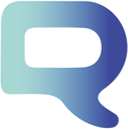 Valg av fylkesordfører Meningsmåling i Rogaland25. – 30. mai 2023ProsjektinformasjonFormål: 	Måle preferanse for fylkesordfører i RogalandDato for gjennomføring: 	25. - 30. mai 2023	Datainnsamlingsmetode:	TelefonintervjuAntall intervjuer:	800Utvalg:	Det er trukket et representativt utvalg av befolkningen over 18 år. Utvalget er trukket tilfeldig fra database over private telefonnumre. Andelen mobilnummer i utvalget utgjør over 90 prosent.Vekting: 	Resultatene er vektet i forhold til kjønns- og alderssammensetningen i befolkningen. Feilmargin:	Resultatene må tolkes innenfor feilmarginer på +/- 2.5-3.5 prosentpoeng for hovedfrekvensene. Feilmarginene for undergrupper er større. Oppdragsgiver:	Rogaland HøyreKontaktpersoner: 	Daniel AamodtRespons Konsulent:	Thore Gaard Olaussen HOVEDTALL OPPSUMMERT3. Av følgende – hvem ville du foretrekke som fylkesordfører i Rogaland etter fylkestingsvalget i år? LES OPP 1-2Ole Ueland får størst oppslutning som fylkesordfører i Rogaland. I alt 45 prosent ønsker Høyres kandidat, mens 27 prosent foretrekker Arbeiderpartiets kandidat. Ole Ueland er klar favoritt blant velgerne som stemmer Høyre, Frp, KrF, Venstre og INP, mens Frode Berge får størst oppslutning blant velgere som stemmer Ap, SV, Rødt og Sp. Bergen, 31. mai 2023Thore Gaard Olaussen												Mai 2023Ole Ueland, Høyre45 %Frode Berge , Arbeiderpartiet27 %Annen kandidat3 %Ikke sikker25 %Antall spurte800